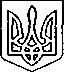 ЩАСЛИВЦЕВСЬКА СІЛЬСЬКА РАДАВИКОНАВЧИЙ КОМІТЕТРІШЕННЯ26.11.2019р.                                          №193Про проєкт  сільського бюджету на 2020 рік ,  2021 рік і 2022 рікРозглянувши проект сільського бюджету на 2020 рік, 2021 рік і 2022 рік відповідно до Бюджетного кодексу України, Закону України « Про Державний бюджет України на 2020 рік», керуючись статтею 28 п.1 , ст.52 п.2 Закону України     « Про місцеве самоврядування в Україні», виконавчий комітет сільської ради ВИРІШИВ:1.Схвалити проекти сільського бюджету на, 2020 рік , 2021 рік і 2022 рік2.Даний проект рішення винести на затвердження сесії сільської ради.3.Контроль за виконанням даного рішення покласти на головного бухгалтера Слойкову Н.М.Сільський голова                                                                       В.ПЛОХУШКО